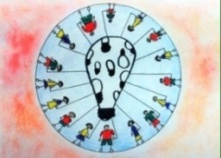 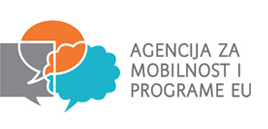 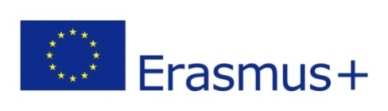 2015-1-HR01-KA101-012767                 "Obrazovanje za održivi razvoj" (Education for sustainable development)Pirej, Grčka  22.-26.veljače 2016. Edukaciju je provela  ustanova (centar za učenje) IDEC SA sa sjedištem Pireju prema sljdećem programu:22.veljače- predstavljanje sudionika, očekivanja,uvod u edukaciju, metodologija, ishodi učenja, koncept održivog razvoja,izazovi 21.stoljeća-politička, demografska i ekonomska situacija,klimatske promjene 23. veljače-postojeći model održivog razvoja, razumijevanje, definicija i aspekti održivog razvoja, UN-ova deklaracija o održivom razvoju (tumačenje i izazovi), energija i voda24.veljače- ekološka poljoprivreda,upravljanje otpadom, zajedničko upravljanje okolišem i primjena principa održivog razvoja na održive Škole i ustanove25.veljače- prijedlozi zajedničkih akcija i upravljanja okolišem (ustanove, Škole i lokalna zajednica,održiva Škola, odgoj i obrazovanje za okoliš-definicija, principi i primjeri iz prakse i njihova primjena, metode edukacije,kritčko mišljenje i rješavanje problemskih situacija, igranje uloga)26. veljače- međunarodna i europska politika održivog razvoja, propisi, metodologija  zajedničkog djelovanja Škola i lokalne zajednice, primjeri iz prakse, izrada programa edukacije za školske ustanove, evaluacija i postignuća, dodjela certifikata. Osim Hrvatske u skupini su bili predstavnici Poljske i Švedske. Iako smo bili iz različitih ustanova, ne samo škola,brzo smo pohvatali konce, upoznali se i riješili sve zadatke. U pauzama i na zajedničkom team buildingu družili smo se i drugom grupom sudionika čija je edukacija bila na temu "ICT u obrazovanju". Nezaboravno iskustvo, jako dobra organizacija, uslužni domaćini i novi kontakti su ono što daje veliku prednost ovakvim susretima. Nadam se da će donijeti i neka nova partnerstva.					Sanja Čop-Barbarić, koordinatorica projekta 